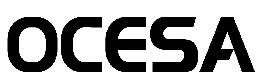 Regresan con rotundo éxito¡Únete a la fiesta!Habrá más fiesta el 18 de octubre en el Auditorio Nacional*Preventa Citibanamex 31 de agosto y 01 de septiembreLuego de una extensa gira con rotundo éxito, el concepto ¡Únete a la Fiesta! regresa al Auditorio Nacional para agasajar a los amantes del género pop. La nueva cita para disfrutar de Moenia, Sentidos Opuestos, Kabah, Magneto & Mercurio, será el 18 de octubre.Una cita a la que nadie puede faltar, pues los éxitos de aquella década se refrescaron dentro de éste espectáculo en el que no hay espacio para el aburrimiento. Por más de tres horas, el respetable disfruta de los más grandes éxitos de éstas agrupaciones con las que vibraron y que ahora lo vuelven a hacer gracias a esta reunión. Con 20 artistas sobre el escenario, ¡Únete a la Fiesta! ha tocado los corazones de todos sus seguidores por el interior de la República en donde entregaron todo sobre el escenario y donde demuestran cada vez que se presentan por qué siguen siendo los ídolos del género pop desde finales del siglo y hasta el momento.Ahora el público de la Ciudad de México tiene una oportunidad más para disfrutar de ¡Únete a la Fiesta! el próximo 18 de octubre. Los boletos para la nueva fecha estarán en Preventa Citibanamex el 31 de agosto y 01 de septiembre y un día más tarde estarán disponibles en las taquillas del inmueble, Mix Up, Liverpool, al teléfono 5325 9000 y en el sitio www.ticketmaster.com.mx. Para más información te invitamos a consultar la página www.ocesa.com.mx.Sigue la cobertura oficial a través de nuestras redes sociales@ocesa_total y www.facebook.com/ocesamxRedes sociales: UneteFiestaOF en Facebook, UneteFeista Of en Twitter UneteFiestaOF en InstagramParticipa usando el Hashtag #únetealafiesta